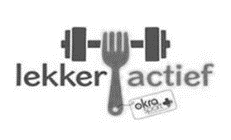 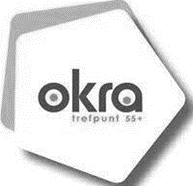 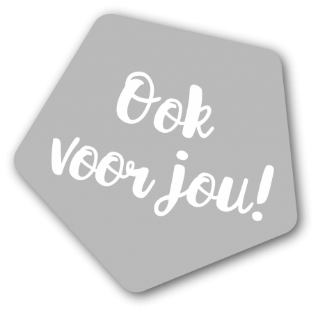 Adopteer eens een nieuwe moederMijn moeder is op 78-jarige leeftijd gestorven en moederdag is daardoor niet meer de ‘Moederdag’ van vroeger. In plaats van een vrolijk gesprek aan de telefoon met mijn moeder die 50 km ver woonde, moet ik bij mezelf nadenken hoe dankbaar ik ben voor wie mijn moeder was, is en blijft. Toen ik trouwde in 1976 ging ik bij mijn man in Kortrijk wonen op 50 km van mijn ouders. In het begin viel dat niet echt mee. Ons mini gezin bestond uit twee personen. Ik kende de stad Kortrijk niet. Ik werd lid van een nieuwe familie die ik langzaam leerde kennen met een nieuwe schoonmama. De vriendinnen en vrienden woonden ver weg. Gelukkig heb ik vrij snel een nieuwe moeder gekregen. Maria mijn buurvrouw was ouder dan mijn moeder maar evenveel moeder voor haar 6 grote kinderen die al het huis uit waren. Ze heeft mij als ‘buurvrouw-pleegmoeder’ veel geholpen. Ze vlocht mijn lange haar elke week, een werkje waar mijn nieuwe man niet echt handig in was. Ze gaf een recept door van suikerwafeltjes zodat we lekkere koekjes hadden bij de koffie. Als de kinderen naar school gingen breide ze elk jaar nieuwe wantjes met grappige figuurtjes: kerstboom wantjes, sneeuwman wantjes en beren wantjes. Deze speciale wantjes arriveerden telkens aan de vooravond van Sinterklaas in een zakje aan de voordeur.  Ondertussen is mijn pleegmoeder gestorven, maar niet vergeten. In Okra hebben we een stel moeders die gratis en belangeloos door iedereen geadopteerd kunnen worden. De voorwaarde is dat je minstens 6 jaar in leeftijd verschilt zodat je niet in hetzelfde jaar in de kleuterklas zat. Wat kan je voor je adoptiemoeder doen? Samen naar de zondagsmis rijden. Afspreken om in de cafetaria een koffie of wat straffers te drinken. Eens langsgaan tijdens de korte dagen of een stuk van een pompoen dragen als je zelf een stuk kan missen. Adoptiemoeders, je kan er echt veel aan hebben. Laatst was ik in gesprek met een van mijn moeders. Ze zei: ‘Ik vraag me af wat mijn kinderen nog aan mij hebben als ze mij bezoeken?’ Op het eerste moment wist ik niet goed wat gezegd. We hebben nog een hele tijd zitten babbelen. Het was een deugddoend gesprek dat ik nooit met mijn eigen moeder gehad heb. Ik ben er zeker van dat zij het niet aan haar eigen dochter zou vertellen.  Neem een adoptiemoeder, echt, want je leert veel van wijze mensen. Martine VandenbusscheMoeder en grootmoeder. PS: Het woord ‘moeder’ in deze tekst kan overal vervangen worden door ‘vader’Eigen activiteiten: Petanque: iedere vrijdagnamiddag om 14.15 uur – GRATISNieuwe leden zijn van harte welkom.Waar: Sint-Vincentius, Houtmarkt 33, Kortrijk, links van het hoofdgebouw
Koor: Nieuwe leden worden hartelijk verwelkomd.Waar: Jeugdhostel in de Passionistenlaan 1, Kortrijk, elke maandag om 14.45 uur.Donderdag 12 mei: Leesclub  
Om 14.00 uur is er een babbel voorzien, om 14.30 uur beginnen we de bespreking van het boek “In geen velden of wegen’ van Peter Stamm onder leiding van Erna.Waar: Thuiszorgwinkel 3de verdiep, Minister Tacklaan 43, Kortrijk.
Vrijdag 13 mei: Mei bedevaart naar Koksijde VOLZET. 
Info voor de deelnemers:
De bus komt ons ophalen op volgende haltes en uur:
8.40 uur aan de thuiszorgwinkel Minister Tacklaan 43, Kortrijk 
8.50 uur aan OC Lange Munte, Beeklaan 81
Kaarting: 27 mei (laatste vrijdag van iedere maand om 14.30 uur) 
Vooraf inschrijven via donald.vierstraete@gmail.com of 0474/407027
Waar: St.-Vincentius, Houtmarkt 33, Kortrijk
Woensdag 1 juni om 14 uur: Bezoek aan Miras 
Koffietafel met een streepje muziek van onze huis DJ Donald.  
Voor wie zin heeft is er een begeleide rondleiding met uitleg over de werking van CVO Miras, centrum voor volwassenenonderwijs en zicht op een prachtig panorama van de stad Kortrijk van op dit mooie gebouw. De bar blijft de hele middag open. 
Waar: Bistro van CVO Miras Nelson Mandelaplein 1 - 8500 Kortrijk op Kortrijk weide, dicht bij de appel.
Van het station (achterkant) bus 81 om 13.25 uur, afstappen aan het Magdalena park en een stukje terugwandelen.
TE VOET: Zin om samen met Nadine 1 km naar Miras te wandelen? 
Afspraak om 13.40 uur op de parking van de thuiszorgwinkel.
Prijs: € 7 (2x koffie of thee en vers gebak). 
Inschrijven tegen ten laatste 25 mei door te storten op de okra rekening.
Er zijn 44 personen die al betaald hebben toen die activiteit afgelast werd op 1 december. Bel  naar de Okra GSM als je niet meer weet of je ingeschreven bent! Kan je niet komen, laat het weten via de okra gsm, we storten dan € 7 terug. 
Dinsdag 7 juni om 14 uur : bezoek aan de voedselbank in de Vaartstraat
In ‘De vaart’ wordt voedsel bedeeld aan mensen die het nodig hebben. Ze noemen zich ook de sociale kruidenier. De vaart verstrekt voedsel aan gezinnen in armoede en begeleidt hen in de mate van het mogelijke voor andere noden. 
Wil je een kijkje nemen achter de schermen? Heb je vragen bij de werking van de voedselbank? Is dit nog nodig in 2022? Je bent welkom, ook met je kritische vragen. 
Inschrijven voor 2 juni door € 3 te storten op de Okra rekening. 
Waar: Voedselbank, Vaartstraat 79; 8500 Kortrijk
Maandag 20 juni: Bedrijfsbezoek VEG-I-TEC 13 uur stipt
Wist U dat onze frietjes met uitsterven bedreigd zijn? 
Het nieuw onderzoekscentrum Veg-I-Tec van de Universiteit Gent wil met een levend labo een proeftuin maken voor vernieuwing in de voedingsindustrie. Wat dit in de praktijk betekent kan u tijdens een rondleiding van 1u30 binnen dit bedrijf te weten komen. Nadien maken we een korte wandeling naar de cafetaria van Lago op Kortrijk weide en genieten er van een drankje en/ of  een versnapering, ieder volgens zijn eigen keuze
Inschrijven : via overschrijving op Okra bankrekening “voor” 31 mei 2022 -  2 €.
Aantal deelnemers is (zeer)  beperkt tot 24 (2 groepen van 12) en zal toegewezen worden volgens het tijdstip van betalingsontvangst.
Adres: Graaf Karel De Goedelaan  8500 Kortrijk (iets verder aan overzijde  oud provinciaal zwembad/ okergeel gebouw)
Parkeren: rechts van het gebouw, links van de rood/witte paaltjes bij het bordje privé parking universiteit Gent kan je oprijden. Helemaal achteraan rechts, tegen de spoorwegberm is er een grote parking voor bezoekers.
Vijfdaagse naar de Moezel van 19 tot en met 23 september. (zie bijgevoegde info)
ALL IN PROMO - € 499 PER PERSOON
Een aanrader van formaat is de 5-daagse all inclusieve begeleide reis naar de Moezelstreek. De Moezel, met de aan weerszijden gelegen uitgestrekte wijngaarden, vormen het perfecte decor voor deze actieve en culinaire vakantie. De Moezelstreek is niet voor niets één van de meest geliefde vakantiegebieden van de Belgen. Het milde klimaat is niet alleen geschikt voor wijnbouw, maar ook voor een welbestede vakantie in elk seizoen. 
- er zijn 27 tweepersoonskamers,
- geen singles, (zelf andere personen aanspreken om de kamer te delen)
- de derde dag wordt aangepast door minder busritten, wordt deels vervangen,
- inschrijven tegen 15 mei - Voorschot storten tegen uiterlijk 30 mei, - € 150 p.p.Sportrubriek:
! Inschrijven verplicht door te bellen naar de okra gsm of mailen moerman_haeck@hotmail.comMaandag 16 mei om 14 uur: mini uitstap onder leiding van Rita en Hendrik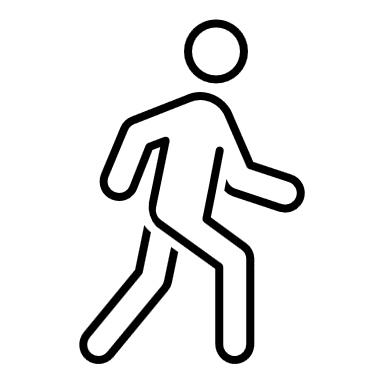 Start: St.-Vincentius, Houtmarkt 33, Kortrijk
Donderdag 19 mei om 14 uur - Afstand: 4 kmDe preconciliaire spreuk “Waar men gaat langs Vlaamse wegen, komt men Maria tegen” roept vaak het beeld op van hobbelige, stofferige landwegen, waar men meestal troosteloze, deels vervallen en verlaten kapelletjes vindt.
Dit is echter maar gedeeltelijk waar; ook in de bebouwde kom van dorpen en steden vindt men heden ten dage nog steeds kapellen en kapelletjes terug, die we vaak onachtzaam voorbijlopen. Op deze wandeling zal je verrast zijn van de nog aanwezige kapelletjes. 
Start: het Sint-Jansplein aan de ingang van de Sint-Janskerk (NB: 50°49’ - WL: 3°16’) voor een kapel(letjes) wandeling langs enkele historische plaatsen en monumenten.Donderdag 19 mei dag wandeling 14 km: bos en natuur wandeling
We wandelen in het prachtig bos langs de flanken van de Koppenberg naar de dorpjes Nukerke en Zulzeke om daarna op zoek te gaan naar het kerkje van Melden waar onze auto’s staan.
Wij volgen  de knooppunten van de getuigenheuvels (Vlaamse Ardennen)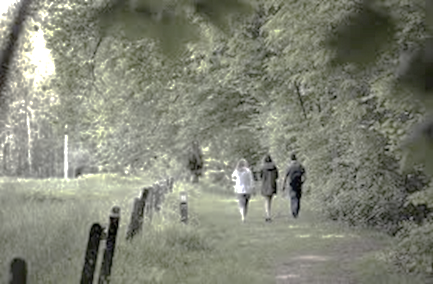 Goede stapschoenen voor het heuvelachtig parcours.Breng je picnick mee en de nodige drank want de cafeetjes op het parcours zijn schaars.Vertrek & afspraak: 
OC Lange Munte, Beeklaan 81 om 10.30 uur of parking aan de kerk van Melden (aan café Koppenberg links in)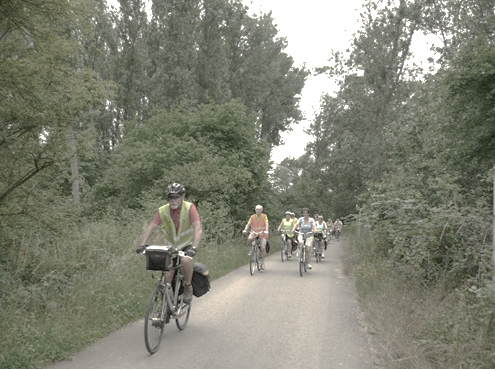 Donderdag 5 mei: Fietstocht
Vertrek: 14 u stipt
Start: parking St. Elisabethkerk
Afstand: 35 km
Voor de veiligheid geel hesje en bij voorkeur fietshelm en goed humeur.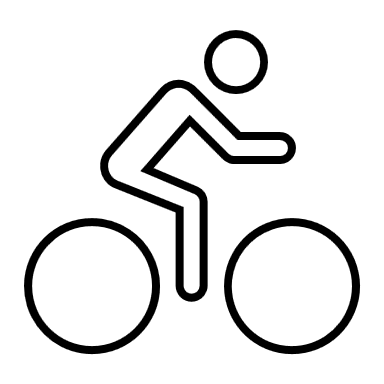 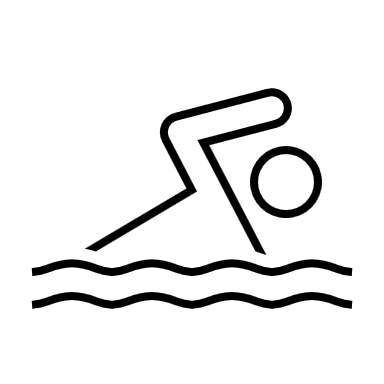 Dinsdag 17 mei Relax zwemmen om 14 uur
We kijken er terug naar uit om samen baantjes te zwemmen en daarna te relaxen in de relaxzone.Waar: Lago Kortrijk Weide, Nelson Mandelaplein 19, 8500 Kortrijk 
Op de Okra dagen moet je niet reserveren, dat deed Okra reeds voor alle geplande data. Ga je op een andere dinsdag of donderdag relax zwemmen met uw Okra beurtenkaart? Dan moet je wel vooraf reserveren. Doe je dat ter plaatse dan moet je €  1 extra betalen. Reserveren kan telefonisch, via de website of per mail. Noteer alvast volgende data in jullie agenda: - Dinsdag 20 september, 18 oktober en 7 februari 2023
- Donderdag 23 juni, 1 september, 10 november, 8 december en 12 januari 2023.Andere activiteiten:Dinsdag 17 mei Bike en Brunch i.s.m. Okra Bissegem en het dienstencentrum.
Start om 9.30 uur aan het dienstencentrum de Vlaskapelle in Bissegem.
Prijs: 2 versnaperingen onderweg, glaasje bubbels, middagmaal,
dessert en water bij de maaltijd: € 15. Inschrijven voor 5 mei, ter plaatse te betalen. Inschrijven is afkomen. Info en inschrijven via jacquesdurnez@skynet.be  Nieuw op ons jaarprogramma: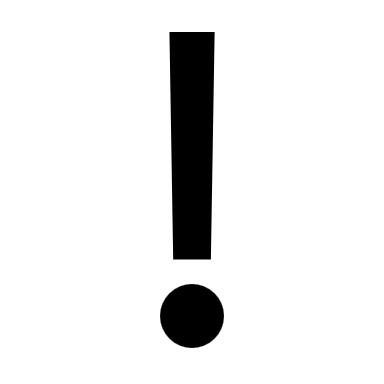 Nieuw; Woensdag 27 juli namiddag activiteit met Hoog Mosscher.Nieuw: Maandag 12 september (niet op 19 sept) : Voordracht: brand en brandwonden, het zal u maar overkomen19 tot 23 september: vijfdaagse Moezel ; nu inschrijven door voorschot te betalenVoor het bestuur: ophalen magazines: woensdag 1 juni tussen 10 en 11 uur.
TIPJE: Kan je toch niet komen naar een activiteit waarvoor je betaalde? Laat dit dan weten op de Okra GSM. Gebeurt er iets op het laatste moment? Laat dit dan a.u.b. ook weten met een sms of bericht zodat we niet op je wachten. De okra GSM is ook aanwezig op de feesten. Bij voorkeur bellen naar de gsm van okra tussen 18 en 20 uur. 
Op zaterdag en zondag rust de gsm even uit. Een boodschap inspreken kan altijd. Indien nodig wordt dan contact opgenomen. Vergeet niet om uw naam te vermelden.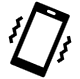 